MG5 EV UK media data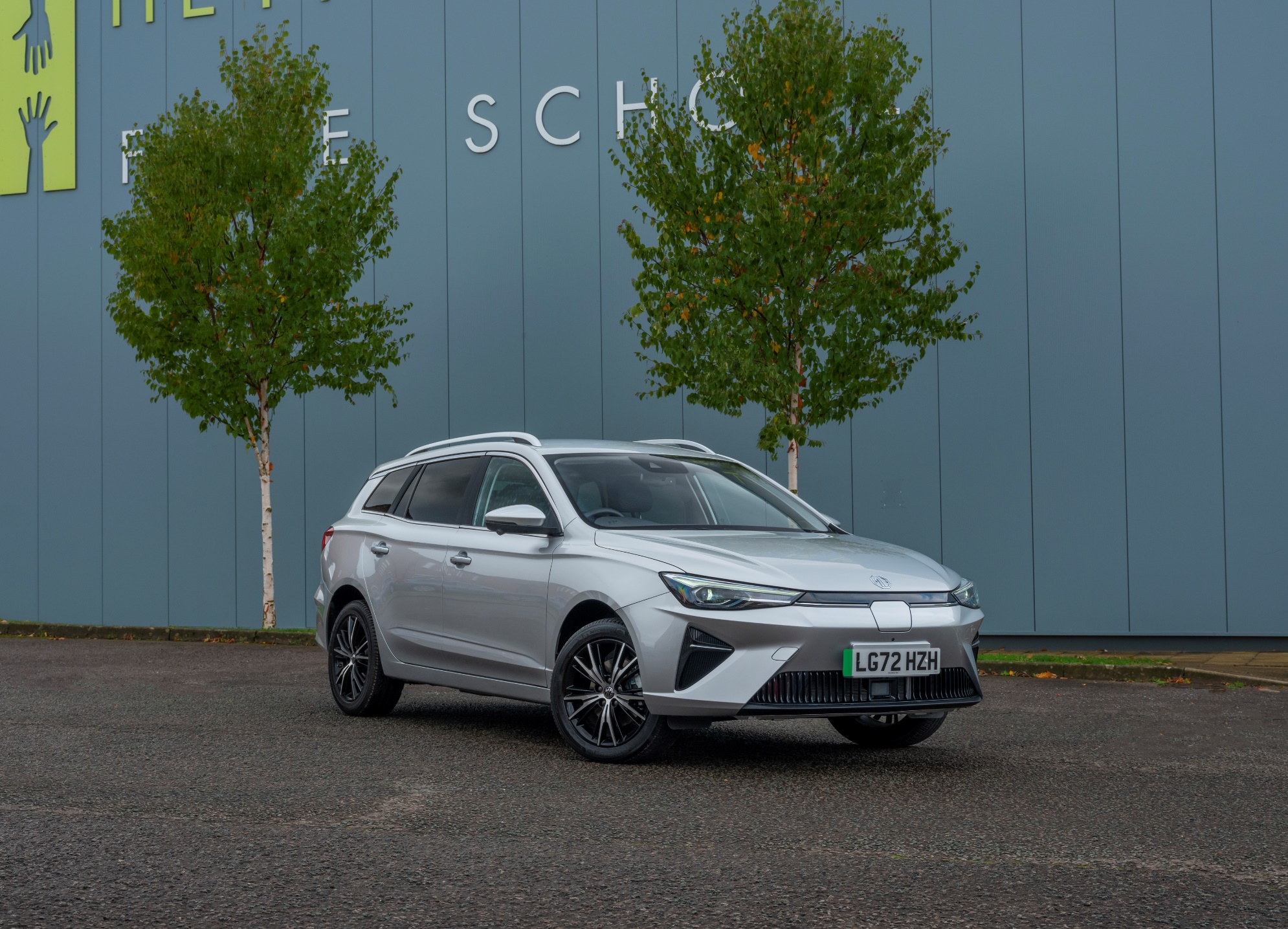 November 2022Contents3 - Introduction 4 - MG5 EV: At a glance 5 - Powertrain6 - Design 7 - MG Pilot 8 - Interior and technology 9 - Model range specifications10 - Market comparison 11 - Technical data 12 - Trim levels14 - About MG IntroductionThe new MG5 EV is an adaptable, all-electric estate car that offers drivers a unique blend of style, space and practicality.Starting from just £30,995, the second generation of MG’s multi-award-winning, fully electric estate car features a range of comprehensive upgrades to its exterior, interior and technology, while retaining highly competitive pricing.The new MG5 builds on the success of the previous model, recently recognised as the UK’s 5th best-selling electric vehicle in 2022*.Two specifications are available at launch - the MG5 EV SE and the MG5 EV Trophy. Both feature MG’s 61kWh Long Range battery as standard, capable of up to 250 miles (SE) or 235 miles (Trophy) on the WLTP cycle.The 61kWh battery is also capable of recharging at up to 87kW, meaning a charge time of only 35 minutes from 10% - 80% using a 150kW DC rapid charger.The MG5 EV carries MG’s trademark 7-year/80,000-mile warranty as standard, which remains one of the longest fully-transferable warranties in its class.*SMMT data – September 2022.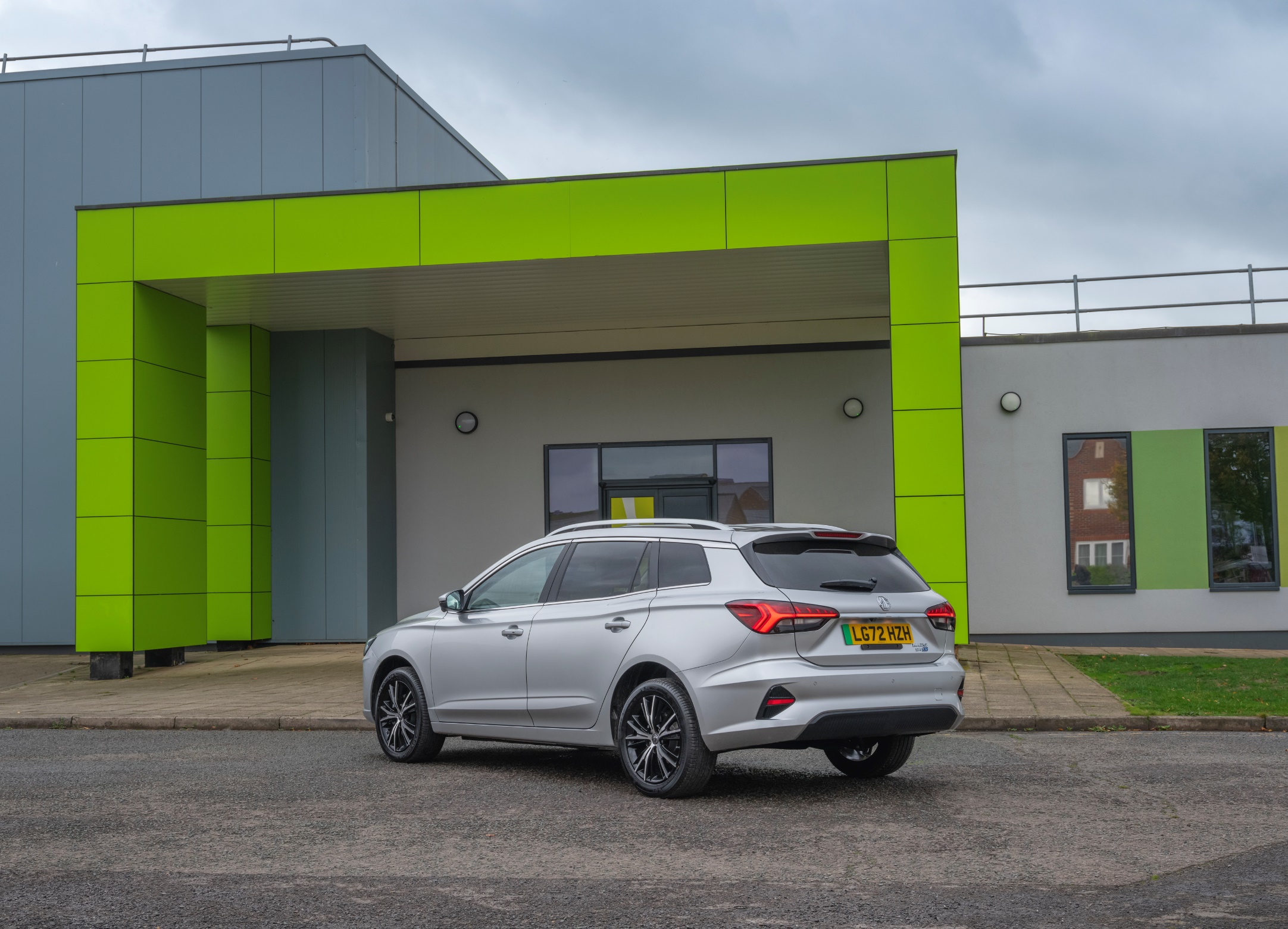 MG5 EV: At a glancePrice from £30,995 OTRAvailable in SE or Trophy specifications, with Long Range battery included as standard on both modelsCapable of up to 250 miles* range on the WLTP cycle Comprehensive upgrades to exterior design, including front and rear stylingInterior design and technology also significantly updatedGenerous estate car practicality, with a maximum rear loading capacity of 1367 litres, adjustable dual-height boot floor and towing capacity up to 500kgA choice of 3 driving modes (Eco, Normal and Sport) optimises the MG5 EV for different driving conditionsMG Pilot advanced driver assistance as standard on all modelsTwo new major technology advancements over the previous model with the introduction of Vehicle-To-Load Technology (V2L) and MG’s iSMART app connectivity, both as standard across the range7 year/80,000-mile fully transferable warranty as standard*MG5 EV SE model.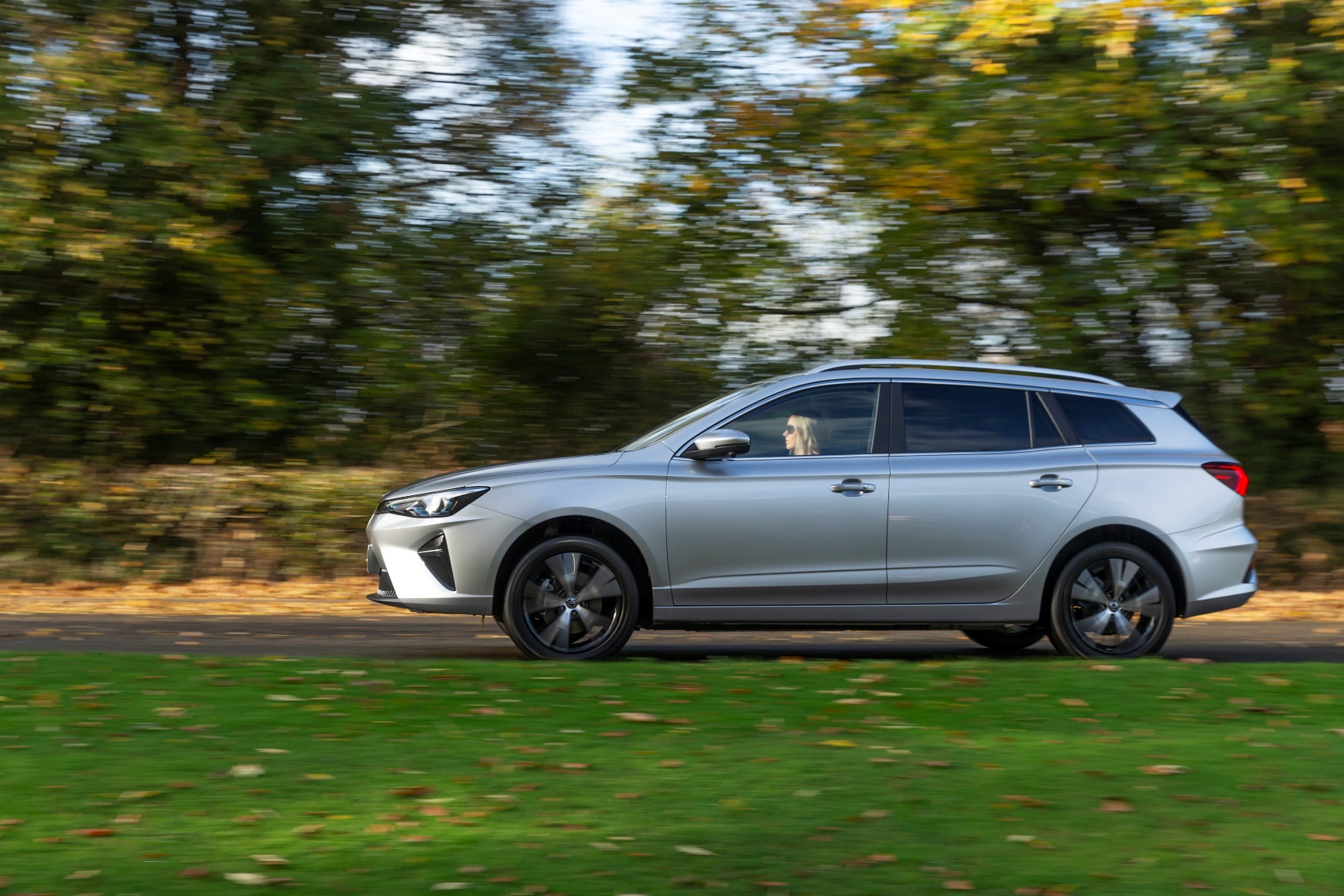 PowertrainThe MG5 EV offers a comfortable, effortless and responsive driving experience, with instant acceleration and refined ride quality.Long Range 61kWh battery as standardSE and Trophy models capable of up to 250 miles and 235 miles respectively on the WLTP cyclePowerful 115kW motor equivalent to 156PS0-60mph in 7.3 seconds, with a top speed of 115mph61kWh Long Range battery is capable of charging at up to 87kW, with a charge time of only 35 minutes from 10% - 80% (150kW DC rapid charger)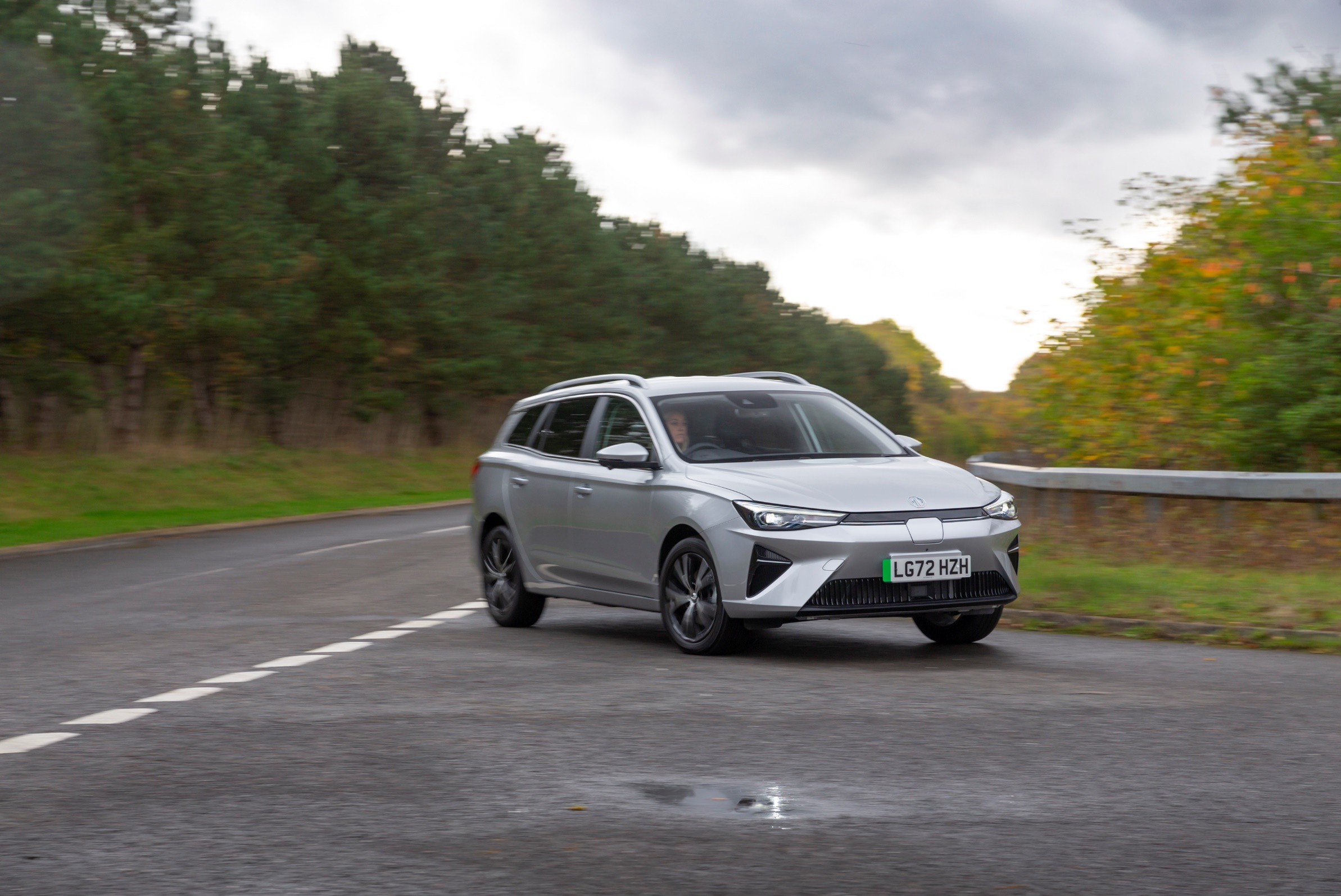 DesignThe new MG5 EV offers significant styling updates, with a redesigned front and rear, along with technological improvements inside.Revised front and rear design languageEnhanced LED headlights and taillights as standardNew 16’’ (SE) and 17’’ (Trophy) alloy wheelsInterior design and technology enhancements include a 10.25’’ widescreen infotainment system with upgraded software and 7” Driver DisplayRear Privacy Glass available on Trophy SpecificationSix exterior colour options: Arctic White, Piccadilly Blue (Metallic), Black Pearl (Metallic), Hampstead Grey* (Metallic), Cosmic Silver* (Metallic) and Dynamic Red (Tri-Coat)*New.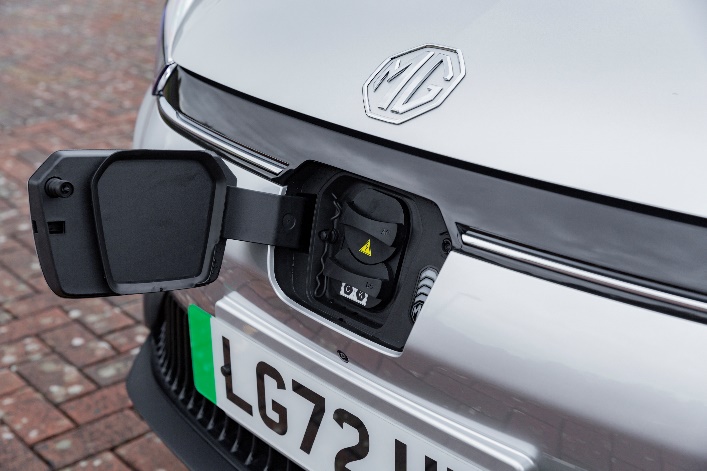 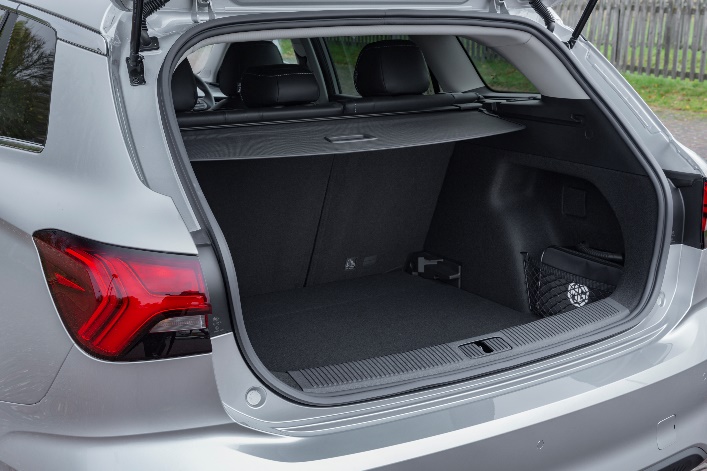 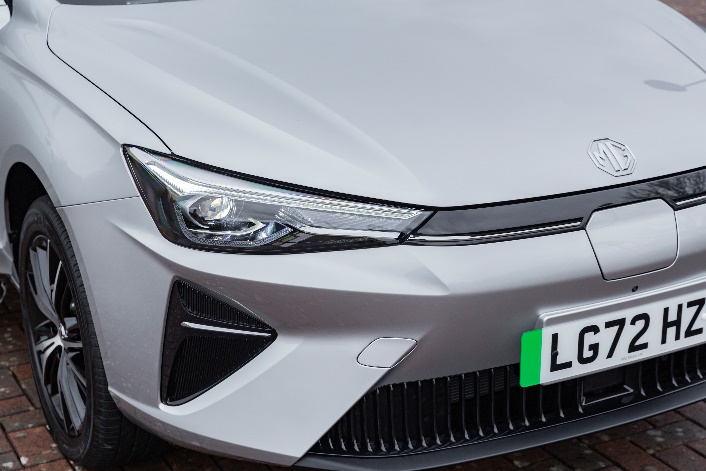 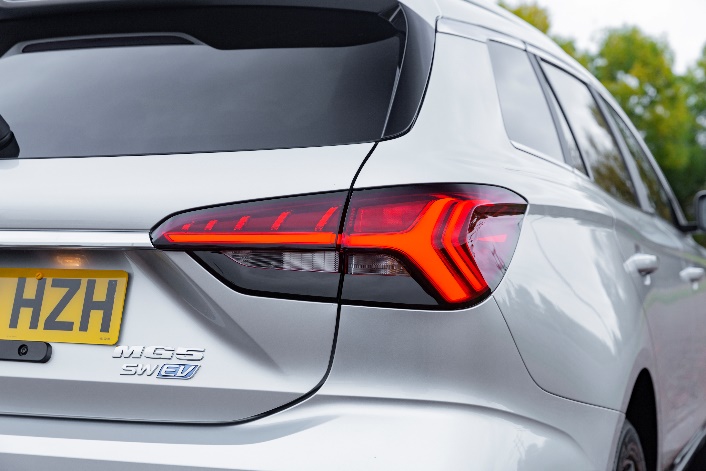 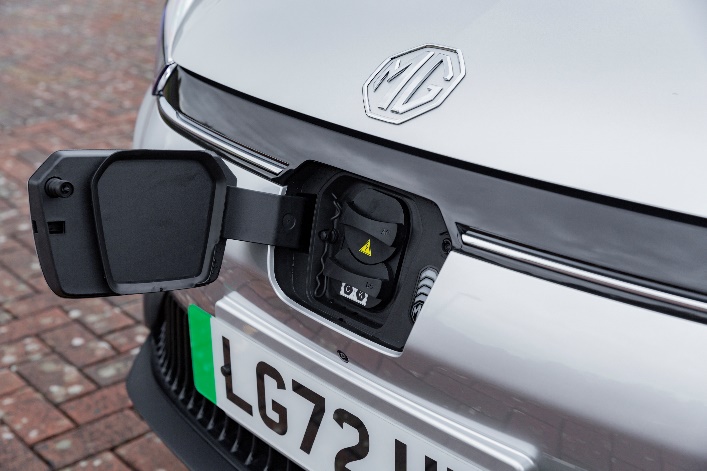 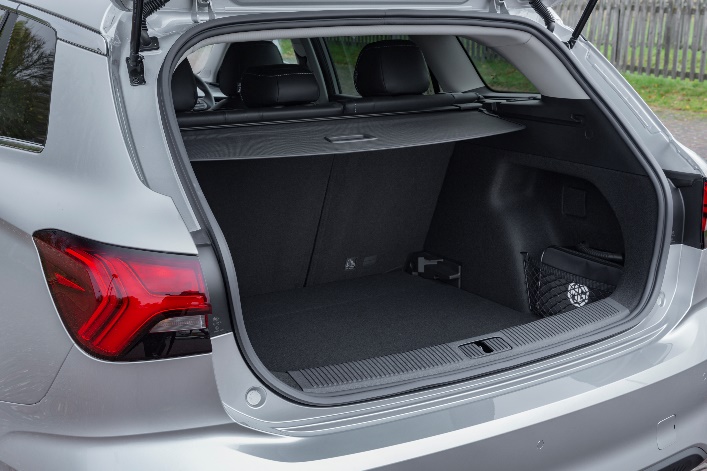 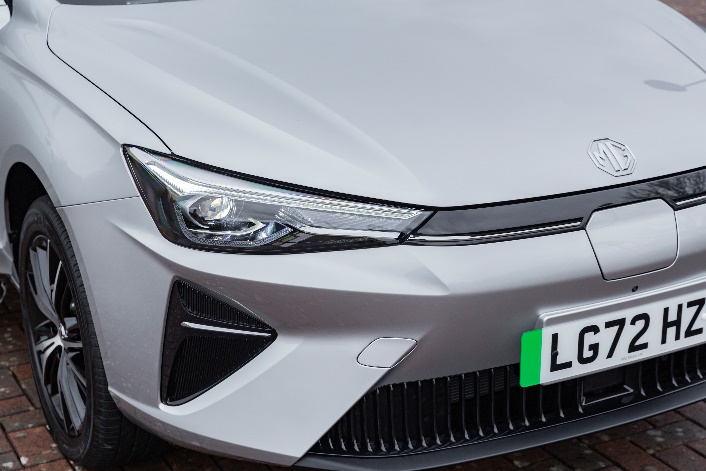 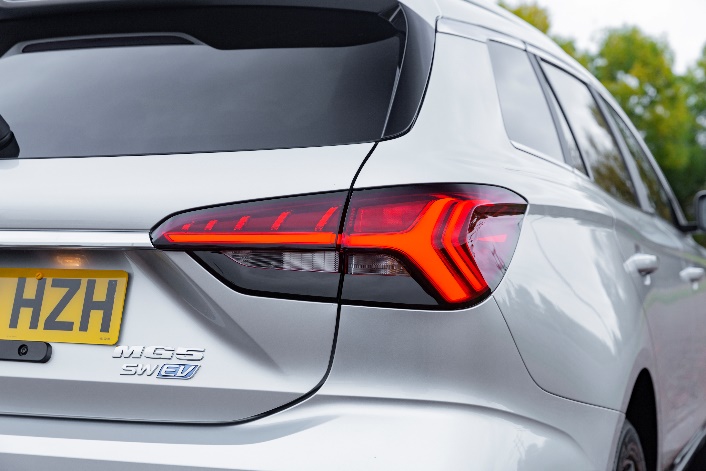 MG PilotMG Pilot is included as standard on all MG5 EV models, a comprehensive package of safety equipment featuring:Active Emergency Braking with Pedestrian and Bicycle DetectionAdaptive Cruise Control with Traffic Jam AssistIntelligent Speed Limit Assist Lane Keep Assist with Lane Departure Warning SystemIntelligent High Beam Assist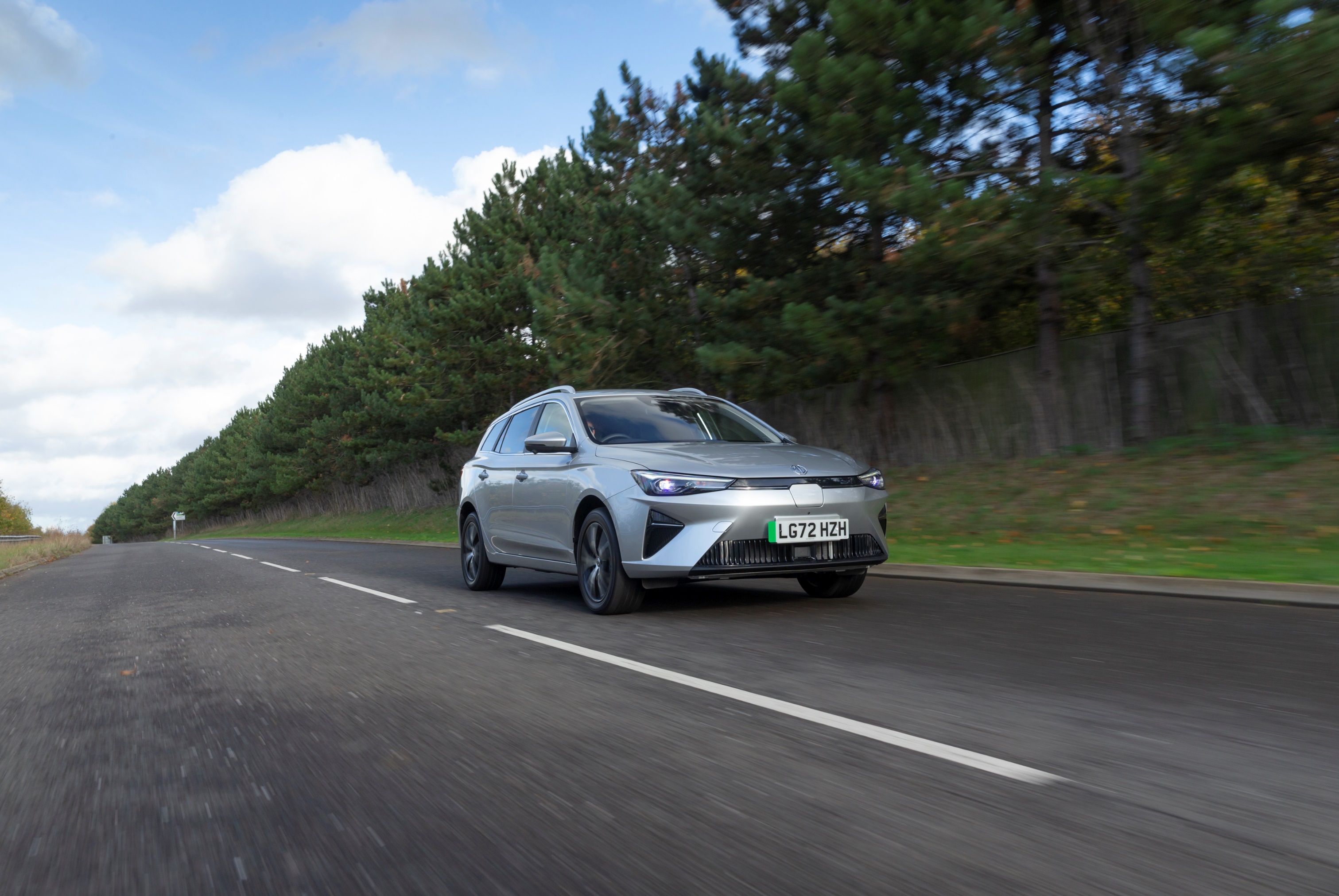 Interior & technologyThe MG5 EV’s new interior features high quality design touches and updated technology, with an emphasis on comfort and safety.Integrated 10.25’’ widescreen infotainment system with upgraded software7” Digital Driver DisplayMG iSMART connected car featuresA choice of fabric (SE) or leather style perforated upholstery (Trophy)6-speaker audio system with 3D sound as standard, Apple CarPlay™ and Android Auto™ Rotary Gear SelectorTrophy specification also includes 360° parking camera, heated front seats, auto air conditioning, electrically folding heated door mirrors, rear privacy glass and an auto-dimming rear view mirror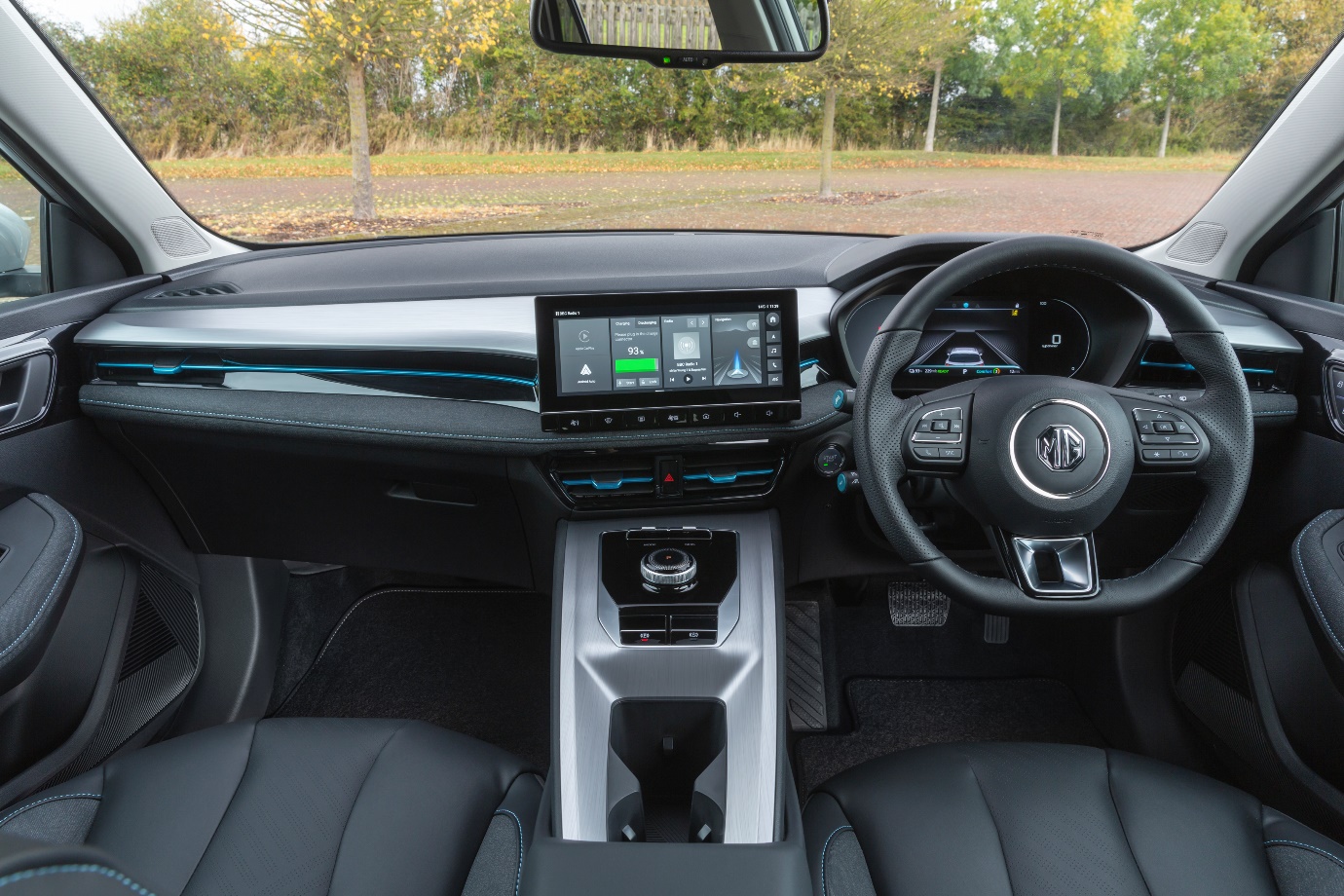 Model range specificationsAll product information gathered using verified source data. Prices as stated on manufacturer websites (valid as of 31st Oct 2022). BiK information generated via www.comcar.co.ukAbout MGMG is the fastest growing car brand in the UK, with a market-leading range of electric vehicles that are encouraging more drivers than ever to switch to zero-emission motoring.Tracing its history back to 1924, MG is famous for building sporty, exciting and affordable cars. Today, the company is establishing itself as a driving force in the rapidly expanding UK electric car market, with a reputation for outstanding design, market-leading technology and excellent value for money.Designed in Marylebone, London, and manufactured in state-of-the-art factories in several countries, today’s MGs are practical, spacious and packed with technology. From its innovative new Modular Scalable Platform (MSP) to the intelligent iSmart vehicle data app, MG continues to demonstrate a forward-thinking and progressive approach to the needs of today’s discerning motorists.With a national network of over 150 dealerships, MG is accessible to customers everywhere with professional sales and aftersales provision across the UK. All new MGs are built with world-class components and are backed by a comprehensive manufacturer’s 7-year warranty.MG5 EV SEMG5 EV TrophyPrice from (OTR)£30,995£33,495Power (kW)115115Top speed (mph)1151150-62 mph (secs)7.77.7Transmission / DrivetrainAutomatic 1 Speed / Front Wheel DriveAutomatic 1 Speed / Front Wheel DriveCombined WLTP range (miles)250235Nominal battery capacity (kWh)61.161.1Charging from 10-80% on 150kW DC rapid charger (mins)3535Gross vehicle weight (kg)20282028Market comparison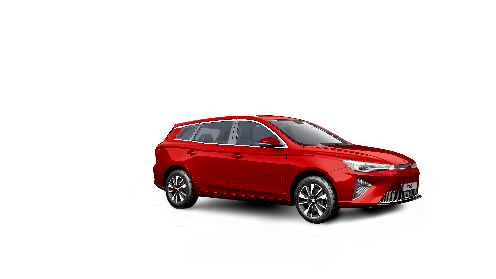 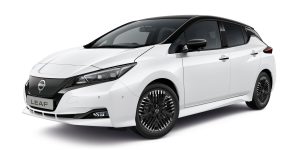 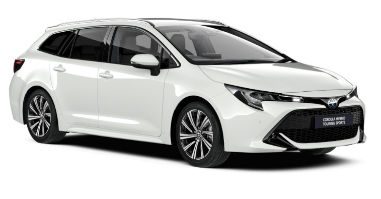 MG5 EV SENissan LEAF TeknaToyota Corolla 1.8 Touring Sports Design Estate HybridPrice from (OTR)£30,995£31,995£32,515Power (kW)11511090Top Speed (mph)115901110-62 mph (secs)7.77.911.1Transmission / Drivetrain1 speed auto / FWD1 speed auto / FWD1 speed auto / FWDCombined WLTP Range (miles)250177N/ANominal Battery Capacity (kWh)61.139.01.4Charging from 10-80% on 150kW DC rapid charger (mins)35N/AN/AGross weight (kg)2,0281,9951,835Luggage capacity (seats up)578 litres420 litres581 litresLuggage capacity (seats down)1,367 litres1,176 litres1,606 litresBenefit in kind rate / value (20%)2% / £1242% / £13027% / £1,743Benefit in kind rate / value (40%)2% / £2482% / £26027% / £3,486Technical dataMG5 SEMG5 TrophyDRIVETRAIN & BATTERYMaximum power156 PS156 PSMaximum torque206 lb/ft206 lb/ftBattery typeNCM (Nickel Cobalt Manganese)NCM (Nickel Cobalt Manganese)Battery capacity (nominal)61.1 kWh61.1 kWhBattery capacity (usable)57.4 kWh57.4 kWhPERFORMANCE0-30mph3.2 secs3.2 secs0-62mph7.7 secs7.7 secsMaximum speed115 mph115 mphEFFICIENCYMax. driving range – Combined250 miles (403 km)235 miles (379 km)CO2 emissions0 g/km0 g/kmCHARGINGCharger Connection typeCombined Type 2 and CCSCombined Type 2 and CCSMaximum Rapid charging capability (DC)87 kW87 kWEst. charging time (2.2 kW AC) 10-100%21 hrs 21 hrsEst. charging time (7 kW AC) 10-100%10 hrs10 hrsEst. charging time (50 kW DC) 10-80%61 mins61 minsEst. charging time (150 kW DC) 10-80%35 mins35 minsWEIGHTS (kg)Kerb weight1,5521,560Gross vehicle weight2,0282,028Max. towing weight (unbraked)500500Max. towing weight (braked)500500Gross train weight2,5282,528Max. tow ball weight5050Max. roof load7575DIMENSIONSOverall length4,600 mm4,600 mmOverall height (incl. roof rails)1,543 mm1,543 mmOverall width (incl. mirrors)2,059 mm2,059 mmOverall width (excl. mirrors)1,818 mm1,818 mmWheelbase2,659 mm2,659 mmFront track1,558 mm1,558 mmRear track1,553 mm1,553 mmBoot capacity – seats up/to luggage cover479 litres479 litresBoot capacity – seats up/to roof578 litres578 litresBoot capacity – seats down (excl. undertray)1,367 litres1,367 litresTrim levelsMG5 EV SEMG5 EV TrophySafety & SecurityMG PilotllSafety & SecurityABS and EBDllSafety & SecurityRear ISOFIX (x2)llSafety & SecurityFront Side AirbagsllSafety & SecurityFront Dual AirbagsllSafety & SecuritySide Curtain AirbagllSafety & SecurityTPMSllSafety & SecurityESPllSafety & SecurityHill Launch AssistllSafety & SecurityEBAllSafety & SecurityDriver's Seat Belt ReminderllSafety & SecurityFront and Rear Passenger's Seat Belt ReminderllSafety & SecurityFront Seat Belt (3 point with Pretensioner and Load Limiter)llSafety & SecurityAlarm & Engine ImmobiliserllVehicle ExteriorLED HeadlightsllVehicle ExteriorLED Daytime Running LightsllVehicle ExteriorAuto HeadlightsllVehicle ExteriorLED Centre Brake LightllVehicle ExteriorFollow me home headlightsllVehicle ExteriorSilver Roof RailsllVehicle ExteriorRear Parking SensorsllVehicle ExteriorElectrically Adjustable, Manually Folding, Heated, Body Colour Door MirrorslVehicle ExteriorElectrically Adjustable & Folding, Heated, Body Colour Door MirrorslVehicle ExteriorTinted WindowsllVehicle ExteriorRear Privacy GlasslVehicle ExteriorFront and Rear Aero WiperllWheels & Tyres16" Alloy Wheels 205/60 R16 with aero coverlWheels & Tyres17" Alloy Wheels 215/50 R17lWheels & TyresTyre Repair KitllSeatingFabric UpholsterylSeatingLeather Style Perforated UpholsterylSeatingDriver's 6-way Adjustable SeatlSeatingElectric Driver's 6-way Adjustable SeatlSeatingPassenger's 4-way Adjustable SeatllSeatingDriver's Seat Lumbar AdjustmentllSeatingHeated Front SeatslSeatingFront Seat Back Map PocketsllSeating2nd Row 60:40 Split Fold SeatllTrim levels (continued)MG5 EV SEMG5 EV TrophyComfort & ConvenienceAir Conditioning with odour filterlComfort & ConvenienceAuto Air Conditioning with odour filterlComfort & ConvenienceSmart Keyless Entry with Push Button Engine StartllComfort & ConvenienceSpeed Sensing LockingllComfort & Convenience7" Colour Driver Information DisplayllComfort & ConvenienceRain Sensing WiperslComfort & Convenience12v Power SocketllComfort & ConvenienceAdaptive Cruise ControlllComfort & ConvenienceLeather Steering WheelllComfort & ConvenienceHeight and Reach Adjustable Steering WheelllComfort & ConvenienceRotary Gear SelectorllComfort & ConvenienceElectric Parking Brake with Auto-HoldllComfort & Convenience3 Driving Modes (Eco, Normal, Sport)llComfort & Convenience3 Regenerative Braking Modes (1, 2,3)llComfort & ConvenienceVehicle to Load charging (max load 2200 watts)llComfort & ConvenienceDriver & Passenger Sun Visor with MirrorllComfort & ConvenienceFront & Rear Electric Windows with Driver's one-touch up/down lComfort & ConvenienceFront & Rear Electric Windows with Front & Rear one-touch up/down lComfort & ConvenienceAuto Dimming Rear View MirrorlComfort & ConvenienceAdjustable Dual-Height Boot FloorllIn-Car Entertainment6-Speaker Audio System with 3D SoundllIn-Car Entertainment4x USB Ports (2 front & 2 rear)llIn-Car Entertainment10.25" Colour TouchscreenllIn-Car EntertainmentDAB AudiollIn-Car EntertainmentiSmart user app (includes Vehicle Status, Charging Management, WiFi)llIn-Car EntertainmentSatellite NavigationllIn-Car EntertainmentApple CarPlay™ llIn-Car EntertainmentAndroid Auto™ llIn-Car EntertainmentRear Parking CameralIn-Car Entertainment360° Parking Camera lIn-Car EntertainmentBluetooth Connectionll